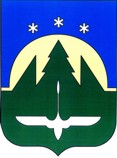 Городской округ Ханты-МансийскХанты-Мансийского автономного округа – ЮгрыПРЕДСЕДАТЕЛЬ ДУМЫ ГОРОДА ХАНТЫ-МАНСИЙСКАПОСТАНОВЛЕНИЕот 4 июня 2020 года                 	                              	                                     № 15О проведении опросадля принятия решенияДумы города Ханты-Мансийскав заочной формеВ соответствии с Федеральным законом от 6 октября 2003 года                     № 131-ФЗ «Об общих принципах организации местного самоуправления                        в Российской Федерации», постановлением Губернатора Ханты-Мансийского автономного округа – Югры от 9 апреля 2020 года № 29 «О мерах                                по предотвращению завоза и распространения новой коронавирусной инфекции, вызванной COVID-19, в Ханты-Мансийском автономном                     округе – Югре», ст.47 Регламента Думы города Ханты-Мансийска, утвержденного Решением Думы города Ханты-Мансийска  от 27 декабря 2016 года № 59-VI РД «О Регламенте Думы города Ханты-Мансийска» (в редакции Решения Думы города Ханты-Мансийска от 24 апреля 2020 года № 426-VI РД «О приостановлении действия части 6 статьи 47 Регламента Думы города Ханты-Мансийска»), руководствуясь статьей 71.1 Устава города                           Ханты-Мансийска:    1.Провести 5 июня 2020 года с 9.00 до 12.00 часов опрос путем установления позиции депутатов Думы города Ханты-Мансийска шестого созыва по проекту решения Думы города Ханты-Мансийска «Об утверждении членов Общественной палаты города Ханты-Мансийска», внесенного Председателем Думы города Ханты-Мансийска.	2.Контроль за выполнением настоящего постановления оставляю                        за собой.Председатель Думыгорода Ханты-Мансийска			                                         К.Л. Пенчуков